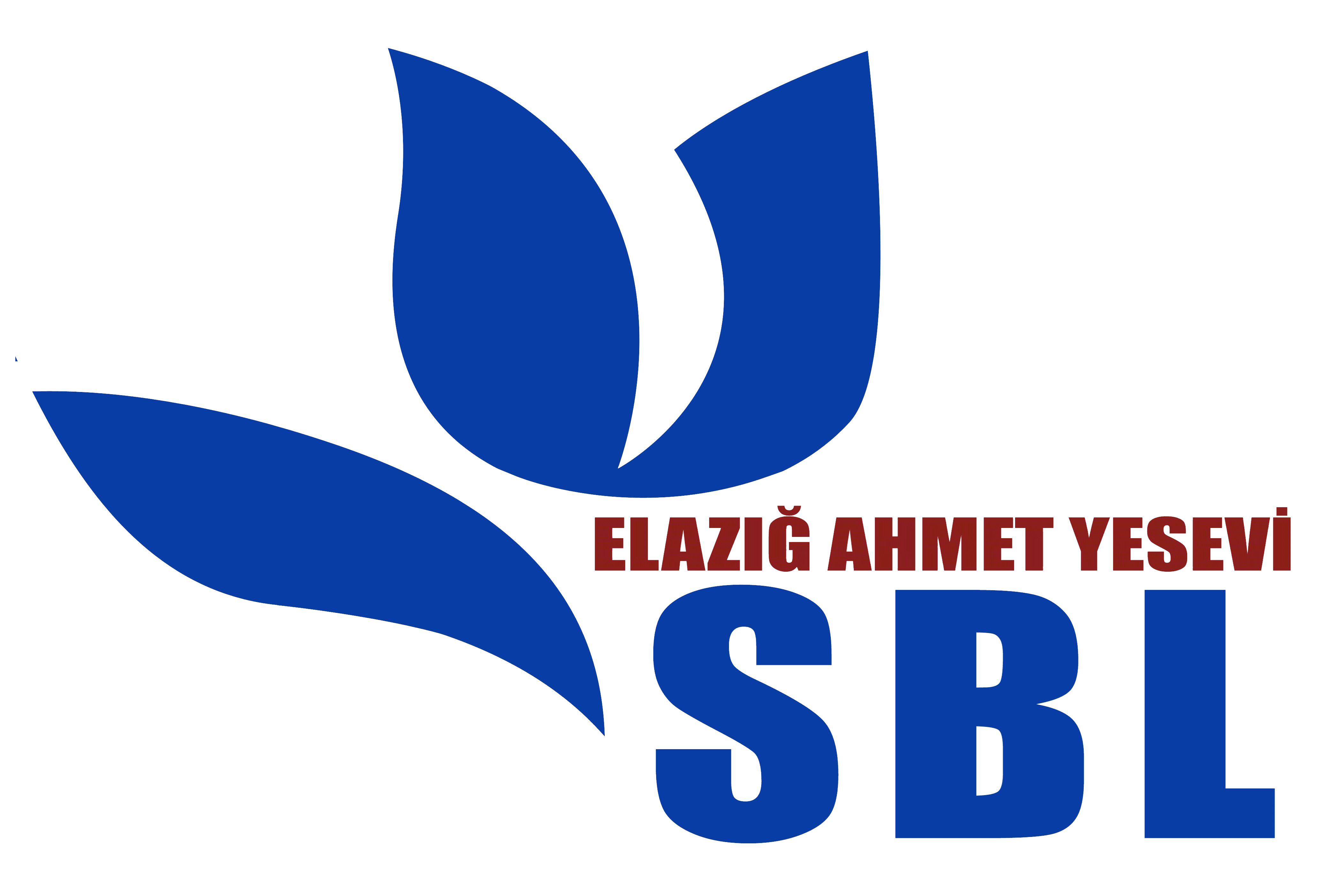 NAKİL DİLEKÇESİELAZIĞ AHMET YESEVİ SOSYAL BİLİMLER LİSESİ MÜDÜRLÜĞÜNE                   MERKEZ/ELAZIĞÖĞRENCİNİN ADI SOYADI		:TC KİMLİK NO			:SINIFI VE ŞUBESİ			:OKUL NO				:NAKİL SEBEBİ			:NAKİL OLACAĞI İL/İLÇE		:NAKİL OLACAĞI OKUL		:NAKİL OLACAĞI ALAN/DAL	:NAKİL OLACAĞI YABANCI DİL	: Yukarıda bilgileri yazılı velisi olduğum öğrencimin naklinin yapılmasını istiyorum.  Gereğini bilgilerinize arz ederim.  ……../ ………/ 2020Velinin Adı Soyadı :………………………………… İmza:………………………………………..ADRES				:……………………………………………….……………………………………………….Cep Tel: …………………………………Ev / İş Tel: ………………………………Not: 1- Ortaöğretim kurumları arasında nakil ve geçişler (Değ: 13/09/2014-29118 RG) MADDE 37- (1) (Değ: 13/09/2014-29118 RG)Fen, sosyal bilimler, Anadolu ve Anadolu imam hatip liselerine nakil ve geçişler; a) (Değişik:21/06/2014-29037 RG) Okulların her birinin kendi arasında ve fen liseleri ile sosyal bilimler liselerinden Anadolu liselerine her sınıf seviyesinde, b) Okullar arasında onuncu sınıfın sonuna kadar, c) Bu okulların dışındaki diğer okullardan bu okullara onuncu sınıfın sonuna kadar Yönetmelikte belirtilen süre içerisinde yapılır.  2- Kontenjan belirleme, başvuru ve değerlendirme MADDE 38- (1) (Değ: 13/09/2014-29118 RG) a) Ortaöğretim kurumları arasında nakil ve geçişler, öğrencinin okula yerleştirmeye esas puanı dikkate alınarak açık kontenjan bulunması halinde puan üstünlüğüne göre yapılır. (4) (Değ: 1/7/2015-29403 RG) a) Nakil ve geçiş başvurusu, her ayın ilk iş gününden son işgününe kadar veli tarafından çalışma saatleri içerisinde öğrencinin öğrenim gördüğü okul müdürlüğüne dilekçe ile yapılır. Başvuru, öğrencinin nakil şartlarını taşıması hâlinde naklen gidilmek istenilen okul müdürlüğüne e-Okul sistemi üzerinden iletilir. Onay veya ret işlemi nakil istenilen okul müdürlüğünce e-Okul sistemi üzerinden ayın son iş günü çalışma saatleri içerisinde gerçekleştirilir.